Plenario de la Plataforma Intergubernamental Científico-normativa sobre Diversidad Biológica y Servicios de los EcosistemasOctavo período de sesionesEn línea, 14 a 24 de junio de 2021Programa provisionalApertura del período de sesiones.Cuestiones de organización:a)	Aprobación del programa y organización de los trabajos;b)	Estado de la composición de la Plataforma; c)	Elección de la Mesa.Admisión de observadores.Credenciales de los representantes.Informe de la Secretaria Ejecutiva sobre la ejecución del programa de trabajo renovable hasta 2030. Arreglos financieros y presupuestarios de la Plataforma. Evaluación de los conocimientos:a)	Informe de análisis inicial de una evaluación temática de los vínculos entre la diversidad biológica, el agua, la alimentación y la salud;b)	Informe de análisis inicial de una evaluación temática de las causas subyacentes de la pérdida de la diversidad biológica y los factores determinantes de las opciones para lograr un cambio transformador y la Visión 2050 para la Diversidad Biológica;c)	Trabajo relacionado con las interrelaciones entre la diversidad biológica y el cambio climático y colaboración con el Grupo Intergubernamental de Expertos sobre el Cambio Climático.Creación de capacidad, fortalecimiento de las bases de conocimientos y apoyo a las políticas.Aumento de la eficacia de la Plataforma.Organización de los trabajos del Plenario; fechas y lugares de celebración de los futuros períodos de sesiones del Plenario.Arreglos institucionales: arreglos cooperativos de asociación de las Naciones Unidas para la labor de la Plataforma y su Secretaría.Adopción de decisiones y aprobación del informe del período de sesiones.Clausura del período de sesiones.NACIONES UNIDAS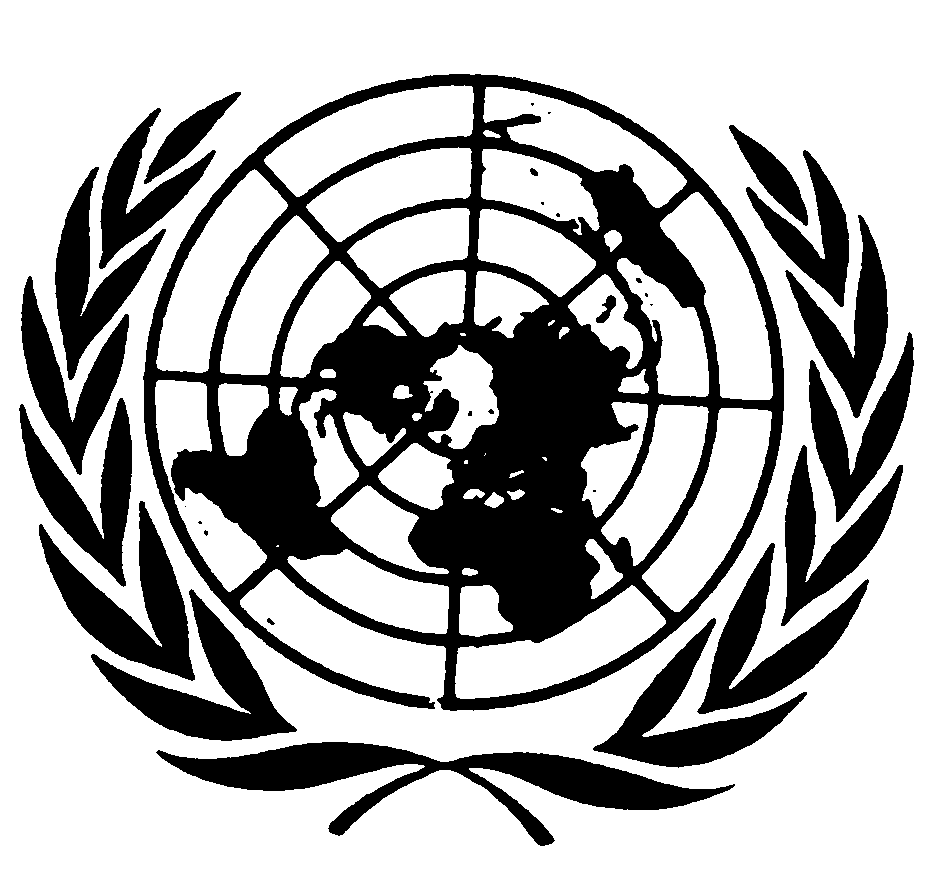 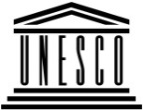 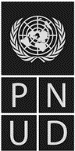 BESIPBES/8/1*IPBES/8/1*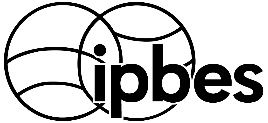 Plataforma Intergubernamental Científico-normativa sobre Diversidad Biológica y Servicios de los EcosistemasPlataforma Intergubernamental Científico-normativa sobre Diversidad Biológica y Servicios de los EcosistemasPlataforma Intergubernamental Científico-normativa sobre Diversidad Biológica y Servicios de los EcosistemasPlataforma Intergubernamental Científico-normativa sobre Diversidad Biológica y Servicios de los EcosistemasDistr. general21 de julio de 2020Español
Original: inglésDistr. general21 de julio de 2020Español
Original: inglés